※この欄には何も記入しないでください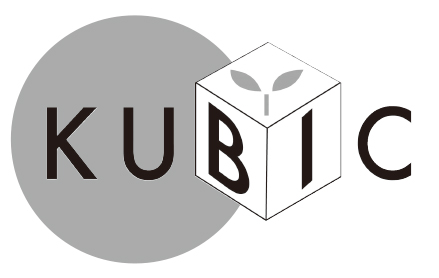 関西大学商学部主催関西大学ビジネスプラン・コンペティションKUBIC2017「学生の力」応募者フェースシートご応募いただき、ありがとうございました。2017 （平成29） 年4月1日 ～ 6月12日 （消印有効）〒564-8680 大阪府吹田市山手町3-3-35　関西大学 経商オフィス KUBIC事務局関西大学商学部　KUBIC事務局 〈9:00～17:00（土・日・祝日は除く）〉E-mail: k-keshosha@ml.kandai.jp　　TEL: 06-6368-1147URL: http://www.kansai-u.ac.jp/Fc_com/kubic/ＫＰＤＩ１．応募者の名前※グループ応募の場合は代表者の名前を記入のこと。代表者を後から変更することはできません。１．応募者の名前※グループ応募の場合は代表者の名前を記入のこと。代表者を後から変更することはできません。１．応募者の名前※グループ応募の場合は代表者の名前を記入のこと。代表者を後から変更することはできません。１．応募者の名前※グループ応募の場合は代表者の名前を記入のこと。代表者を後から変更することはできません。ふりがなふりがなふりがなふりがな１．応募者の名前※グループ応募の場合は代表者の名前を記入のこと。代表者を後から変更することはできません。１．応募者の名前※グループ応募の場合は代表者の名前を記入のこと。代表者を後から変更することはできません。１．応募者の名前※グループ応募の場合は代表者の名前を記入のこと。代表者を後から変更することはできません。１．応募者の名前※グループ応募の場合は代表者の名前を記入のこと。代表者を後から変更することはできません。姓名姓名姓名姓名２．グループ名とメンバー※グループ応募の場合のみ記入のこと。代表者以外のメンバー名を全て書いてください。メンバーを後から変更することはできません。最大８名以内。２．グループ名とメンバー※グループ応募の場合のみ記入のこと。代表者以外のメンバー名を全て書いてください。メンバーを後から変更することはできません。最大８名以内。２．グループ名とメンバー※グループ応募の場合のみ記入のこと。代表者以外のメンバー名を全て書いてください。メンバーを後から変更することはできません。最大８名以内。２．グループ名とメンバー※グループ応募の場合のみ記入のこと。代表者以外のメンバー名を全て書いてください。メンバーを後から変更することはできません。最大８名以内。グループ名グループ名グループ名グループ名２．グループ名とメンバー※グループ応募の場合のみ記入のこと。代表者以外のメンバー名を全て書いてください。メンバーを後から変更することはできません。最大８名以内。２．グループ名とメンバー※グループ応募の場合のみ記入のこと。代表者以外のメンバー名を全て書いてください。メンバーを後から変更することはできません。最大８名以内。２．グループ名とメンバー※グループ応募の場合のみ記入のこと。代表者以外のメンバー名を全て書いてください。メンバーを後から変更することはできません。最大８名以内。２．グループ名とメンバー※グループ応募の場合のみ記入のこと。代表者以外のメンバー名を全て書いてください。メンバーを後から変更することはできません。最大８名以内。代表者本人代表者本人代表者本人代表者本人代表者本人代表者本人代表者本人代表者本人代表者本人２．グループ名とメンバー※グループ応募の場合のみ記入のこと。代表者以外のメンバー名を全て書いてください。メンバーを後から変更することはできません。最大８名以内。２．グループ名とメンバー※グループ応募の場合のみ記入のこと。代表者以外のメンバー名を全て書いてください。メンバーを後から変更することはできません。最大８名以内。２．グループ名とメンバー※グループ応募の場合のみ記入のこと。代表者以外のメンバー名を全て書いてください。メンバーを後から変更することはできません。最大８名以内。２．グループ名とメンバー※グループ応募の場合のみ記入のこと。代表者以外のメンバー名を全て書いてください。メンバーを後から変更することはできません。最大８名以内。３．ビジネスプランの名称３．ビジネスプランの名称３．ビジネスプランの名称３．ビジネスプランの名称※応募用紙に記入したプランの名称と同じもの記入してください。※応募用紙に記入したプランの名称と同じもの記入してください。※応募用紙に記入したプランの名称と同じもの記入してください。※応募用紙に記入したプランの名称と同じもの記入してください。※応募用紙に記入したプランの名称と同じもの記入してください。※応募用紙に記入したプランの名称と同じもの記入してください。※応募用紙に記入したプランの名称と同じもの記入してください。※応募用紙に記入したプランの名称と同じもの記入してください。※応募用紙に記入したプランの名称と同じもの記入してください。※応募用紙に記入したプランの名称と同じもの記入してください。※応募用紙に記入したプランの名称と同じもの記入してください。※応募用紙に記入したプランの名称と同じもの記入してください。※応募用紙に記入したプランの名称と同じもの記入してください。※応募用紙に記入したプランの名称と同じもの記入してください。※応募用紙に記入したプランの名称と同じもの記入してください。※応募用紙に記入したプランの名称と同じもの記入してください。※応募用紙に記入したプランの名称と同じもの記入してください。※応募用紙に記入したプランの名称と同じもの記入してください。※応募用紙に記入したプランの名称と同じもの記入してください。※応募用紙に記入したプランの名称と同じもの記入してください。※応募用紙に記入したプランの名称と同じもの記入してください。※応募用紙に記入したプランの名称と同じもの記入してください。※応募用紙に記入したプランの名称と同じもの記入してください。※応募用紙に記入したプランの名称と同じもの記入してください。※応募用紙に記入したプランの名称と同じもの記入してください。※応募用紙に記入したプランの名称と同じもの記入してください。※応募用紙に記入したプランの名称と同じもの記入してください。※応募用紙に記入したプランの名称と同じもの記入してください。※応募用紙に記入したプランの名称と同じもの記入してください。※応募用紙に記入したプランの名称と同じもの記入してください。※応募用紙に記入したプランの名称と同じもの記入してください。※応募用紙に記入したプランの名称と同じもの記入してください。※応募用紙に記入したプランの名称と同じもの記入してください。※応募用紙に記入したプランの名称と同じもの記入してください。※応募用紙に記入したプランの名称と同じもの記入してください。※応募用紙に記入したプランの名称と同じもの記入してください。※応募用紙に記入したプランの名称と同じもの記入してください。※応募用紙に記入したプランの名称と同じもの記入してください。※応募用紙に記入したプランの名称と同じもの記入してください。３．ビジネスプランの名称３．ビジネスプランの名称３．ビジネスプランの名称３．ビジネスプランの名称４．応募資格※いずれかに○を記入のこと。４．応募資格※いずれかに○を記入のこと。４．応募資格※いずれかに○を記入のこと。４．応募資格※いずれかに○を記入のこと。高等学校高等学校高等学校高等学校高等学校高等専門学校高等専門学校高等専門学校高等専門学校高等専門学校大学大学大学大学大学大学大学大学院大学院大学院大学院大学院大学院一般一般一般・学校名（高校･高等専門学校の部）・学校名（高校･高等専門学校の部）国立国立国立国立国立公立(自治体名:公立(自治体名:公立(自治体名:公立(自治体名:公立(自治体名:公立(自治体名:公立(自治体名:公立(自治体名:))私立(所在地:私立(所在地:私立(所在地:私立(所在地:私立(所在地:私立(所在地:私立(所在地:私立(所在地:)・学校名（高校･高等専門学校の部）・学校名（高校･高等専門学校の部）高等学校高等学校高等学校高等学校学科等学科等学科等年次年次・学校名（高校･高等専門学校の部）・学校名（高校･高等専門学校の部）高等専門学校高等専門学校高等専門学校高等専門学校高等専門学校高等専門学校高等専門学校学科等学科等学科等年次年次・学校名（大学･大学院･一般の部）※一般の方は記入不要・学校名（大学･大学院･一般の部）※一般の方は記入不要大学大学大学大学大学学部学部学部学部学科等学科等学科等年次年次・学校名（大学･大学院･一般の部）※一般の方は記入不要・学校名（大学･大学院･一般の部）※一般の方は記入不要大学院大学院大学院大学院大学院大学院大学院研究科研究科研究科研究科研究科課程･専攻等課程･専攻等課程･専攻等課程･専攻等課程･専攻等課程･専攻等年次年次５．連絡先※ローマ字等、明確かつ正確な
記入をお願いいたします。５．連絡先※ローマ字等、明確かつ正確な
記入をお願いいたします。５．連絡先※ローマ字等、明確かつ正確な
記入をお願いいたします。５．連絡先※ローマ字等、明確かつ正確な
記入をお願いいたします。〒－－－５．連絡先※ローマ字等、明確かつ正確な
記入をお願いいたします。５．連絡先※ローマ字等、明確かつ正確な
記入をお願いいたします。５．連絡先※ローマ字等、明確かつ正確な
記入をお願いいたします。５．連絡先※ローマ字等、明確かつ正確な
記入をお願いいたします。応募者(必須)応募者(必須)住所応募者(必須)応募者(必須)電話番号－－－－－応募者(必須)応募者(必須)携帯番号－－－－－応募者(必須)応募者(必須)電子メール（パソコン）＠＠＠応募者(必須)応募者(必須)電子メール（携　帯）＠＠＠学校でまとめて申込みの場合(こちらも記入のこと)学校でまとめて申込みの場合(こちらも記入のこと)学校住所〒－－－学校でまとめて申込みの場合(こちらも記入のこと)学校でまとめて申込みの場合(こちらも記入のこと)学校住所学校でまとめて申込みの場合(こちらも記入のこと)学校でまとめて申込みの場合(こちらも記入のこと)電話番号－－－－－学校でまとめて申込みの場合(こちらも記入のこと)学校でまとめて申込みの場合(こちらも記入のこと)担当教員名学校でまとめて申込みの場合(こちらも記入のこと)学校でまとめて申込みの場合(こちらも記入のこと)電子メール（パソコン）＠＠＠６．審査結果の公開６．審査結果の公開６．審査結果の公開６．審査結果の公開ホームページで１の次・２次審査結果公開（通過プランのみ）可 ・ 否 （いずれか○をで囲って下さい）ホームページで１の次・２次審査結果公開（通過プランのみ）可 ・ 否 （いずれか○をで囲って下さい）ホームページで１の次・２次審査結果公開（通過プランのみ）可 ・ 否 （いずれか○をで囲って下さい）ホームページで１の次・２次審査結果公開（通過プランのみ）可 ・ 否 （いずれか○をで囲って下さい）ホームページで１の次・２次審査結果公開（通過プランのみ）可 ・ 否 （いずれか○をで囲って下さい）ホームページで１の次・２次審査結果公開（通過プランのみ）可 ・ 否 （いずれか○をで囲って下さい）ホームページで１の次・２次審査結果公開（通過プランのみ）可 ・ 否 （いずれか○をで囲って下さい）ホームページで１の次・２次審査結果公開（通過プランのみ）可 ・ 否 （いずれか○をで囲って下さい）ホームページで１の次・２次審査結果公開（通過プランのみ）可 ・ 否 （いずれか○をで囲って下さい）ホームページで１の次・２次審査結果公開（通過プランのみ）可 ・ 否 （いずれか○をで囲って下さい）ホームページで１の次・２次審査結果公開（通過プランのみ）可 ・ 否 （いずれか○をで囲って下さい）ホームページで１の次・２次審査結果公開（通過プランのみ）可 ・ 否 （いずれか○をで囲って下さい）ホームページで１の次・２次審査結果公開（通過プランのみ）可 ・ 否 （いずれか○をで囲って下さい）ホームページで１の次・２次審査結果公開（通過プランのみ）可 ・ 否 （いずれか○をで囲って下さい）ホームページで１の次・２次審査結果公開（通過プランのみ）可 ・ 否 （いずれか○をで囲って下さい）ホームページで１の次・２次審査結果公開（通過プランのみ）可 ・ 否 （いずれか○をで囲って下さい）ホームページで１の次・２次審査結果公開（通過プランのみ）可 ・ 否 （いずれか○をで囲って下さい）ホームページで１の次・２次審査結果公開（通過プランのみ）可 ・ 否 （いずれか○をで囲って下さい）ホームページで１の次・２次審査結果公開（通過プランのみ）可 ・ 否 （いずれか○をで囲って下さい）ホームページで１の次・２次審査結果公開（通過プランのみ）可 ・ 否 （いずれか○をで囲って下さい）ホームページで１の次・２次審査結果公開（通過プランのみ）可 ・ 否 （いずれか○をで囲って下さい）ホームページで１の次・２次審査結果公開（通過プランのみ）可 ・ 否 （いずれか○をで囲って下さい）ホームページで１の次・２次審査結果公開（通過プランのみ）可 ・ 否 （いずれか○をで囲って下さい）ホームページで１の次・２次審査結果公開（通過プランのみ）可 ・ 否 （いずれか○をで囲って下さい）ホームページで１の次・２次審査結果公開（通過プランのみ）可 ・ 否 （いずれか○をで囲って下さい）ホームページで１の次・２次審査結果公開（通過プランのみ）可 ・ 否 （いずれか○をで囲って下さい）ホームページで１の次・２次審査結果公開（通過プランのみ）可 ・ 否 （いずれか○をで囲って下さい）ホームページで１の次・２次審査結果公開（通過プランのみ）可 ・ 否 （いずれか○をで囲って下さい）ホームページで１の次・２次審査結果公開（通過プランのみ）可 ・ 否 （いずれか○をで囲って下さい）ホームページで１の次・２次審査結果公開（通過プランのみ）可 ・ 否 （いずれか○をで囲って下さい）ホームページで１の次・２次審査結果公開（通過プランのみ）可 ・ 否 （いずれか○をで囲って下さい）ホームページで１の次・２次審査結果公開（通過プランのみ）可 ・ 否 （いずれか○をで囲って下さい）ホームページで１の次・２次審査結果公開（通過プランのみ）可 ・ 否 （いずれか○をで囲って下さい）ホームページで１の次・２次審査結果公開（通過プランのみ）可 ・ 否 （いずれか○をで囲って下さい）ホームページで１の次・２次審査結果公開（通過プランのみ）可 ・ 否 （いずれか○をで囲って下さい）ホームページで１の次・２次審査結果公開（通過プランのみ）可 ・ 否 （いずれか○をで囲って下さい）ホームページで１の次・２次審査結果公開（通過プランのみ）可 ・ 否 （いずれか○をで囲って下さい）ホームページで１の次・２次審査結果公開（通過プランのみ）可 ・ 否 （いずれか○をで囲って下さい）ホームページで１の次・２次審査結果公開（通過プランのみ）可 ・ 否 （いずれか○をで囲って下さい）